Please return this form with payment to Bradford Swimming Club no later than the return by date above, no late entries will be accepted. Any entries without correct times, including where time conversions are required, will be rejected.PLEASE NOTE: You must be a member of Bradford Swimming Club to enter any competition. It is a club requirement to have a Bradford Swimming Club cap, and also a club shirt (if you have one), for every meet.If you have any queries regarding this meet, please contact:Championship secretary at meets@bradfordswimmingclub.com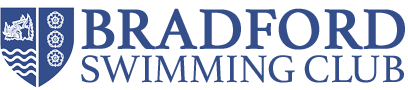 Team Jorvik Viking Sprints 2019Three Grades Meet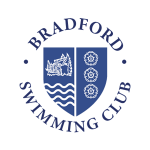 Date: 8th June 2019Venue: John Charles Centre for Sport (25m)Return by Date: 16th March 2019NameASA NumberDate of BirthAge (on date)E-mailContact No.EventEnterTime50m Freestyle50m Breaststroke50m Butterfly50m Backstroke100m Individual MedleyNo. of Events (minimum of 2)x £5.50 = £Choose Payment OptionChoose Payment OptionInstructionsCashPay at training sessionChequePayable to ‘Bradford Swimming Club’Bank TransferSort: 30-96-26 Account: 41570460 (use Gala name as ref)